 Instrucciones para la presentación de propuestas de Grupos TemáticosSe sugiere a los autores que usen este archivo como plantilla para escribir el manuscrito (ejemplo abajo), usando siempre los estilos predefinidos y evitando en lo posible definir estilos diferentes de los que aparecen en este documento. Conviene tener en cuenta que cuando se copia y pega en un documento MS Word no sólo se copia el texto sino también su estilo, por lo que se recomienda pegar el texto sin estilo (abriendo la ventana Pegar; con la opción “conservar sólo texto”) para evitar errores posteriores al formatear el escrito.Deberá enviar dos archivos con su propuesta, la versión “Completa”, que incluye los datos de los autores y la versión “Ciega” que es exactamente igual en contenido, pero NO presenta los datos de los autores porque es la que se envía a evaluar. Dado lo anterior, deberá enviar las dos plantillas previamente establecidas. Estructura de la propuesta completaAl elaborar la propuesta considere abordar la siguiente estructura (no es necesario incluir subtítulos):Título. Redactado en un máximo de treinta palabras, debe ser representativo del contenido y del tipo de trabajo que se presenta en el reporte de investigación.Datos de autores. Se detalla en la plantilla de presentación de propuestas “completa”. Considere el número de autores y coordinadores permitidos.Resumen ejecutivo.  Incluir breve resumen de un párrafo de un máximo de 100 palabras.Palabras claves. Incluir hasta un máximo de cinco (5) palabras o conceptos claves.Introducción. Describir el problema que se aborda en el grupo, así como su objetivo. Recalcar la pertinencia y la relevancia del tema abordado a partir de una indagación bibliográfica. Explicitar el objetivo del grupo.Fundamento teórica de la propuesta. Indicar las perspectivas teóricas dentro de la matemática educativa que sustentan la problemática y la propuesta de indagación.Metodología de las dos sesiones. Describir las acciones de las 2 sesiones y la dinámica del grupo. Eventualmente se pueden sugerir lecturas o videos previos a la sesión.Expectativas de las dos sesiones: Describir los resultados esperados por el grupo en las sesiones. Se pueden exponer algunas reflexiones finales de lo que se espers se derive de los avances del grupo temático en el evento. Se pueden describir cuáles son las acciones que se seguirán, al concluir el evento para continuar con el grupo temático en forma asíncrónica (en caso de que aplique).Referencias. Utilizar el formato APA tanto al citar las referencias en el contexto del escrito como en el listado final, que debe incluir todas las fuentes citadas en el cuerpo del resumen.Estilo de redacciónLa propuesta de ponencia se enviará en un documento de Word (.doc o .docx) con las siguientes características:Extensión máxima de tres cuartillas tamaño carta, incluido el encabezado, tablas, imágenes y referencias.Márgenes de 1 pulgada en todos los lados de la hoja.Fuente Times New Roman a 12 puntos, espaciado sencillo, interlineado anterior 0 pto y posterior 6 pto. Cabe decir que las siguientes hojas ya tienen el formato requerido. No deben incluirse notas al pie de página.Las propuestas se enmarcan en alguno de los siguientes niveles educativos:Educación Preescolar o Primaria (4–11 años).Secundaria (12 a 15 años)Medio: (16–18 años).Superior (19 o más años). Las propuestas deben estar ubicadas dentro de alguna de las siguientes temáticas:Pensamiento aritmético y algebraico.Pensamiento geométrico.Pensamiento estocástico.Pensamiento y lenguaje variacional.Aproximaciones teóricas en matemática educativa.Formación y desarrollo profesional docente en matemáticas.Dominio afectivo, actitudes y representaciones sociales en matemáticas.Evaluación e Innovación en matemática educativa.Diversidad e inclusión en matemática educativa.Las TIC y modelación en contexto como recurso para la enseñanza y aprendizaje de las matemáticas.Investigación histórica en Matemática EducativaOtra: precisar si fuera necesarioAl hacer el envío de las propuestas, los archivos se deben renombrar, según el tipo de propuesta enviada: GT; Grupos Temáticos. Además, debe agregar un guión bajo e incluir el título de la propuesta considerando las tres primeras palabras significativas –que no sean artículos ni preposiciones. Luego agregar un guion medio. Incluir la palabra ‘Completo’ o la palabra ‘Ciego’, según corresponda.Ejemplo:Si el título de la propuesta de un avance de investigación es: “Dominio afectivo en Matemáticas”, entonces el nombre del archivo que contiene el resumen deberá ser: GT_DominioAfectivoMatemáticas-Completo.docx. Mientras que el nombre del archivo que contiene la versión para evaluar deberá denominarse: GT_DominioAfectivoMatemáticas-Ciego.docx.La propuesta enviada no debe incluir las indicaciones señaladas anteriormente, las notas alusivas al formato de la propuesta, ni las anotaciones en rojo.A continuación, se presenta la plantilla de la versión completa para empezar a escribir en ella. Al concluir la propuesta sobre esta plantilla, se pide borrar estas instrucciones, así como las anotaciones que están en rojo y enviar únicamente lo correspondiente a su trabajo.AQUÍ ESCRIBA EL TÍTULO DE SU PROPUESTA TÍTULO (MAYÚSCULAS, NEGRITAS Y ALINEACIÓN CENTRADA. NO MAYOR A 30 PALABRAS)Autor 1; Autor 2; Autor 3 (cada uno en formato Nombre Apellido(s). Subrayar el nombre del o los coordinadores del grupo)Institución 1, Institución 2, Institución 3 (incluir el nombre completo de las instituciones. En caso de que la institución de afiliación sea la misma para varios autores, solo anote una. En caso de ser necesario, use * para asociar autores e instituciones)País 1, País 2, País 3 (en caso de que los países sean el mismo, solo anote uno. En caso de ser necesario, use * para asociar autores y países)Correo electrónico 1, correo electrónico 2, correo electrónico 3 Temática de la propuesta (elija la que corresponda de la clasificación enlistada en la hoja de indicaciones de este archivo)Nivel educativo de la propuesta (elija el que corresponda de la clasificación enlistada en la hoja de indicaciones de este archivo)Nombre de los coordinadores del grupo:Resumen ejecutivo: Incluir un resumen de un párrafo de máximo 100 palabras.Palabras claves: Incluir hasta un máximo de cinco (5) palabras o conceptos claves. Separados por comas.Formato de subtítulo nivel 1, negritas, alineación centrada (El primer párrafo no necesariamente debe llevar subtítulo. Se puede comenzar directamente el escrito de la propuesta)A partir de este párrafo, escriba el cuerpo de su propuesta a la XXIV Escuela de Invierno en Matemática Educativa (EIME). El estilo del documento se compone de párrafos en fuente Times New Roman de 12 puntos, interlineado sencillo, espaciado anterior de 0 pto y posterior de 6 pto, y alineación a la izquierda; a excepción de las citas textuales de más de 40 palabras, abajo encontrará un ejemplo.  Formato de subtítulo nivel 2 (Negritas, alineación izquierda)Si quiere incluir citas textuales de más de 40 palabras deberá usar el siguiente estilo.Todas las citas textuales de más de 40 palabras deben estar escritas con este estilo, con una fuente Times New Roman de 10 puntos, interlineado sencillo, espacio anterior de 0 pto y posterior de 6 pto, alineación izquierda y con una sangría izquierda de 1.27 cm. Al final de la cita en bloque, cite la fuente y el número de página o párrafo entre paréntesis después del signo de puntuación final.Si incluye una imagen considere el siguiente formato, ejemplificado a continuación.
Figura 1. Logo de la Red Cimates. Fuente propia.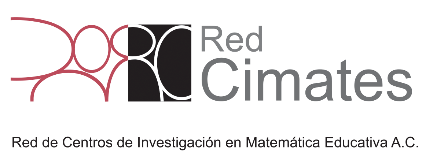 La imagen. Debe tener un ajuste de texto “En línea con el texto”. El título y su procedencia-fuente. Este debe estar escrito en fuente Times New Roman de 12 puntos. Tanto la imagen como su pie deben estar centrados, a interlineado sencillo, espaciado anterior de 0 pto y posterior de 6 pto.Para la inclusión de alguna tabla considere que tanto su título, como el contenido y su pie deben estar escritos en fuente Times New Roman de 12 puntos, espaciado anterior de 0 pto y posterior de 6 pto, alineación centrada. Además, la tabla debe tener un aspecto básico, esto es, todos sus bordes deben estar marcados –a medio punto y color negro– y no incluir sombreados o colores en ninguna de sus celdas. A continuación, ejemplificamos el formato requerido:Tabla 1. Número de edición, año y ciudad sede de las últimas tres ediciones de la EIME.Fuente: Elaboración propia.Las viñetas tienen una sangría de 0.63 cm, los textos asociados a estas deben estar escritos en fuente Times New Roman de 12 puntos, interlineado sencillo, espacio anterior de 0 pto y posterior de 6 pto, y tener una sangría francesa de 1.27 cm.Finalmente, ejemplificamos el formato necesario para la inclusión de viñetas:Texto número 1Texto número 2Texto número 3Dada la corta extensión del documento solicitado, recomendamos incluir el mínimo de citas textuales de más de 40 palabras; así como utilizar a lo sumo una imagen e incluir tablas y viñetas solo en caso de que lo considere sumamente necesario.Para concluir esta plantilla, se presentan dos ejemplos de referencias bibliográficas, las cuales deben estar escritas considerando el Formato APA, con fuente Times New Roman de 12 puntos, interlineado sencillo, espacio anterior de 0 puntos y posterior de 6 puntos, alineación izquierda. Además, deben tener una sangría francesa de 1.27 cm. No olvide que la extensión máxima del documento es de tres cuartillas tamaño carta, incluido el encabezado, tablas, imágenes y referencias. Si este parámetro no se cumple se rechazará en automático. Referencias bibliográficas (este es el único subtítulo obligatorio para su propuesta)Álvarez, J. M., Valdés, E., & Curiel, A. B. (2006). Inteligencia emocional y desempeño escolar. Revista Panamericana de Pedagogía, 9-33.Murzynski, J., & Degelman, D. (1996). Body language of women and judgments of vulnerability to sexual assault. Journal of Applied Social Psychology, 26, 1617-1626. doi:10.1111/j.1559-1816.1996.tb00088.xEdiciónAñoCiudad sedeEIME 212018Puebla, PueblaEIME 222019Mexicali, Baja CaliforniaEIME 232020Modalidad virtual